Uittokalusto merkkausspray
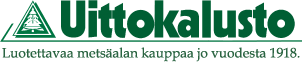 Käyttöturvallisuustiedote1907/2006/EY, 2015/830/EY mukaisestiKOHTA 1: AINEEN TAI SEOKSEN JA YHTIÖN TAI YRITYKSEN TUNNISTETIEDOT1.1Tuotetunniste:Uittokalusto merkkausspray
1347 vihreä, 1363 punainen, 1431 harmaa, 1460 sininen, 1461 musta, 1462 keltainen1.2Aineen tai seoksen merkitykselliset tunnistetut käytöt ja käytöt, joita ei suositella:Merkitykselliset käytöt: Maalit ja lakatEi-suositellut käytöt: Kaikki käytöt, joita ei ole mainittu tässä kohdassa tai kohdassa 7.3.1.3Käyttöturvallisuustiedotteen toimittajan tiedot:Uittokalusto OyTaitajantie 2, 57210 SAVONLINNA +358 15 555 0402www.uittokalusto.fi1.4Hätäpuhelinnumero:Yleinen hätänumero:112 Myrkytystietokeskus, PL 790 (Tukholmankatu 17), 00029 HUS:09-471977KOHTA 2: VAARAN YKSILÖINTI2.1Aineen tai seoksen luokitus:CLP-asetus (EY) No 1272/2008:Tämä tuote on luokiteltu CLP-asetuksen (EY) N:o 1272/2008 mukaisesti.Aerosol 1: Painesäiliö: Voi revetä kuumennettaessa., H229
Aerosol 1: Syttyvät aerosolit, kategoria 1, H222
Eye Irrit. 2: Silmä-ärsyttävyys, kategoria 2, H319
STOT SE 3: Myrkyllisyys, joka aiheuttaa uneliaisuutta ja huimausta (kerta-altistuminen), kategoria 3, H3362.2Merkinnät:CLP-asetus (EY) No 1272/2008:Vaara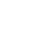 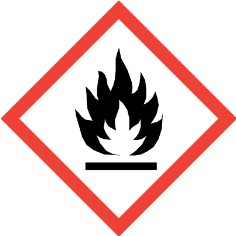 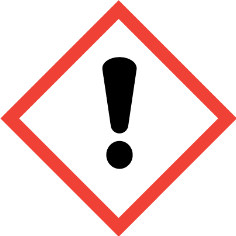 Vaaralausekkeet:Aerosol 1: H229 - Painesäiliö: Voi revetä kuumennettaessa
Aerosol 1: H222 - Erittäin helposti syttyvä aerosoli
Eye Irrit. 2: H319 - Ärsyttää voimakkaasti silmiä
STOT SE 3: H336 - Saattaa aiheuttaa uneliaisuutta ja huimaustaTurvalausekkeet:P101: Jos tarvitaan lääkinnällistä apua, näytä pakkaus tai varoitusetiketti
P102: Säilytä lasten ulottumattomissa
P210: Suojaa lämmöltä, kuumilta pinnoilta, kipinöiltä, avotulelta ja muilta sytytyslähteiltä. Tupakointi kielletty
P211: Ei saa suihkuttaa avotuleen tai muuhun sytytyslähteeseen
P251: Ei saa puhkaista tai polttaa edes tyhjänä
P280: Käytä suojakäsineitä/suojavaatetusta/silmiensuojainta/kasvonsuojainta
P410+P412: Suojaa auringonvalolta. Ei saa altistaa yli 50 °C/122 °F lämpötiloille
P501: Hävitä sisältö/pakkaus kunnassasi järjestettävän erillisen keräysjärjestelmän mukaisestiLisätietoja:EUH066: Toistuva altistus voi aiheuttaa ihon kuivumista tai halkeiluaLuokitteluun vaikuttavat aineetPropanoni; N-Butyyliasetaatti2.3Muut vaarat:Tuote ei täytä PBT-/vPvB-kriteerejäKOHTA 3: KOOSTUMUS JA TIEDOT AINEOSISTA **3.1Aineet:** Muutokset edellisestä versiostaSivu 1/12Annettu: 5.10.2016            Tarkistettu: 5.10.2016            Versio: 2 (korvaa kohteen 1)- JATKUU SEURAAVALLA SIVULLA -Uittokalusto merkkausspray
Käyttöturvallisuustiedote1907/2006/EY, 2015/830/EY mukaisestiKOHTA 3: KOOSTUMUS JA TIEDOT AINEOSISTA ** (jatkuu)Ei sovellettavissa3.2Seokset:Kuvaus:AerosoliAineosat:Asetuksen (EY) N:o 1907/2006 (REACH-asetus) liitteen II (kohta 3) mukaisesti valmiste sisältää seuraavia aineitaTunnistetiedotKemiallinen nimi / luokitusPitoisuusATP CLP00Propanoni⁽¹⁾Asetus (EY) N:o 1272/2008Eye Irrit. 2: H319; Flam. Liq. 2: H225; STOT SE 3: H336; EUH066 - Vaara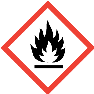 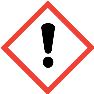 25 - <50 %ATP CLP00Propaani⁽²⁾Asetus (EY) N:o 1272/2008Flam. Gas 1: H220; Press. Gas: H280 - Vaara10 - <25 %ATP CLP00Butaani⁽²⁾Asetus (EY) N:o 1272/2008Flam. Gas 1: H220; Press. Gas: H280 - Vaara10 - <25 %ATP CLP00Ksyleeni⁽¹⁾Asetus (EY) N:o 1272/2008Acute Tox. 4: H312+H332; Flam. Liq. 3: H226; Skin Irrit. 2: H315 - Varoitus2,5 - <10 %ATP CLP00N-Butyyliasetaatti⁽¹⁾Asetus (EY) N:o 1272/2008Flam. Liq. 3: H226; STOT SE 3: H336; EUH066 - Varoitus2,5 - <10 %ATP ATP06Etyylibentseeni⁽³⁾Asetus (EY) N:o 1272/2008Acute Tox. 4: H332; Asp. Tox. 1: H304; Flam. Liq. 2: H225; STOT RE 2: H373 - Vaara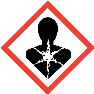 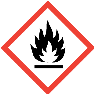 <1 %⁽¹⁾ Terveydelle tai ympäristölle vaarallinen aine, joka täyttää asetuksessa (EU) N:o 2015/830 säädetyt kriteerit.
⁽²⁾ Vapaaehtoisesti lueteltu aine, joka ei täytä mitään asetuksessa (EU) N:o 2015/830 säädetyistä kriteereistä.
⁽³⁾ Aine, jolle on unionissa vahvistettu työperäisen altistuksen raja-arvoLisätietoja aineiden vaarallisuudesta on kohdissa 8, 11, 12, 15 ja 16.** Muutokset edellisestä versiostaKOHTA 4: ENSIAPUTOIMENPITEET4.1Ensiaputoimenpiteiden kuvaus:Myrkytyksen seurauksena voi ilmaantua oireita altistumisen jälkeen, minkä vuoksi kyseenalaisissa tapauksissa, suoran kemikaalille altistumisen jälkeen ja huonovointisuuden jatkuessa on hakeuduttava lääkärin hoitoon ja näytettävä tämän tuotteen käyttöturvallisuustiedote.Hengitettynä:Altistunut on siirrettävä altistumispaikasta puhtaaseen ilmaan ja pidettävä levossa. Vakavissa tapauksissa (esim. sydänpysähdys) altistuneelle on annettava tekohengitystä (suusta suuhun -hengitys, sydänhieronta, hapenanto, jne.) ja kutsuttava välitöntä lääkintäapua.Ihon kautta:Riisu saastuneet vaatteet ja kengät, huuhtele iho ja jos mahdollista, suihkuta altistunut alue runsaalla vedellä ja neutraalilla saippualla. Jos altistuminen on merkittävä, hakeuduttava lääkärin hoitoon. Jos seos aiheuttaa palo- tai jäätymisvammoja, ihoon kiinni tarttuneita vaatteita ei tule riisua, koska tämä saattaa pahentaa aiheutunutta vammaa. Jos iholle muodostuu rakkuloita, niitä ei tule puhkaista, koska tämä lisää tulehdusvaaraa.Silmäkosketuksen kautta:Huuhtele silmiä vähintään 15 minuutin ajan runsaalla huoneenlämpöisellä vedellä. Silmien sulkemista ja hieromista tulee välttää. Lisävahinkojen välttämiseksi mahdolliset piilolinssit tulee poistaa silmistä jolleivät ne ole tarttuneet kiinni silmiin. Kaikissa tapauksissa on huuhtelemisen jälkeen hakeuduttava lääkärin hoitoon niin pian kuin mahdollista ja otettava mukaan tuotteen käyttöturvallisuustiedote.Nieltynä/aspiroituna:Ei saa oksennuttaa. Jos potilas oksentaa, pää on pidettävä pystyssä aspiraatiovaaran välttämiseksi. Potilas on pidettävä levossa. Huuhtele suu ja nielu, koska on olemassa mahdollisuus, että ne ovat vahingoittuneet nielemisen yhteydessä.4.2Tärkeimmät oireet ja vaikutukset, sekä välittömät että viivästyneet:Sivu 2/12Annettu: 5.10.2016            Tarkistettu: 5.10.2016            Versio: 2 (korvaa kohteen 1)- JATKUU SEURAAVALLA SIVULLA -CAS:
EC:
Index:
REACH:67-64-1
200-662-2
606-001-00-8
01-2119471330-49-XXXXCAS:
EC:
Index:
REACH:74-98-6
200-827-9
601-003-00-5
01-2119486944-21-XXXXCAS:
EC:
Index:
REACH:106-97-8
203-448-7
601-004-00-0
01-2119474691-32-XXXXCAS:
EC:
Index:
REACH:1330-20-7
215-535-7
601-022-00-9
01-2119488216-32-XXXXCAS:
EC:
Index:
REACH:123-86-4
204-658-1
607-025-00-1
01-2119485493-29-XXXXCAS:
EC:
Index:
REACH:100-41-4
202-849-4
601-023-00-4
01-2119489370-35-XXXXUittokalusto merkkausspray
Käyttöturvallisuustiedote1907/2006/EY, 2015/830/EY mukaisestiKOHTA 4: ENSIAPUTOIMENPITEET (jatkuu)Välittömät ja viivästyneet vaikutukset on mainittu kohdissa 2 ja 11.4.3Mahdollisesti tarvittavaa välitöntä lääketieteellistä apua ja erityishoitoa koskevat ohjeet:Ei sovellettavissaKOHTA 5: PALONTORJUNTATOIMENPITEET5.1Sammutusaineet:Käytä mieluiten monikäyttöisiä jauhesammuttimia (ABC-jauhe) tai vaihtoehtoisesti vaahto- tai hiilidioksidisammuttimia (CO₂). Sammutusaineena EI SUOSITELLA käytettäväksi vettä tai vesisumua.5.2Aineesta tai seoksesta johtuvat erityiset vaarat:Lämpöhajoamisen tai palamisen seurauksena voi syntyä reaktiotuotteita, jotka voivat olla erittäin myrkyllisiä ja aiheuttaa siksi vakavaa haittaa terveydelle.5.3Palontorjuntaa koskevat ohjeet:Tulipalon voimakkuudesta riippuen saattaa olla tarpeen käyttää täyttä suojavaatetusta ja itsenäistä paineilmahengityslaitetta. Paikalla on oltava vähimmäistason mukaiset turvalaitteet ja ensiapuvälineet (sammutuspeitteitä, ensiapupakkaus, jne.)Lisäsäännökset:Toimi sisäisen pelastussuunnitelman ja onnettomuus- ja muissa hätätilanteissa toimimista koskevien ohjeiden mukaisesti. Poista kaikki syttymislähteet. Tulipalon sattuessa viilennä korkeiden lämpötilojen seurauksena herkästi syttyviä, räjähtäviä ja BLEVE-räjähdykselle alttiita tuotteita sisältävät astiat ja varastosäiliöt. Palonsammutuksessa käytettyjen tuotteiden joutumista vesiympäristöön on vältettävä.KOHTA 6: TOIMENPITEET ONNETTOMUUSPÄÄSTÖISSÄ6.1Varotoimenpiteet, henkilönsuojaimet ja menettely hätätilanteessa:Eristä vuodot, jos tämä ei aiheuta lisävaaraa tehtävää suorittaville henkilöille. Alue on evakuoitava ja suojaamattomat henkilöt pidettävä poissa. Koska altistuminen vuotaneelle tuotteelle on mahdollinen, henkilökohtaisten suojavarusteiden käyttö on pakollista (katso kohta 8). Ensisijaisesti on vältettävä syttyvien höyry-ilma-seosten muodostuminen joko ilmanvaihdon avulla tai käyttämällä inertoivaa ainetta. Poista kaikki syttymislähteet. Poista sähköstaattiset varaukset liittämällä yhteen ja maadoittamalla kaikki johtavat pinnat, joihin voi muodostua staattista sähköä.6.2Ympäristöön kohdistuvat varotoimet:Tuotetta ei ole luokiteltu ympäristölle vaaralliseksi. Pidettävä poissa viemäreistä, pinta- ja pohjavesistä.6.3Suojarakenteita ja puhdistusta koskevat menetelmät ja -välineet:On suositeltavaa:Imeytä kaatunut aine hiekkaan tai reagoimattomaan imeytysaineeseen ja siirrä se turvalliseen paikkaan. Älä imeytä ainetta sahajauhoon tai muuhun tulenarkaan imeytysaineeseen. Lisätietoa tuotteen hävittämisestä kohdassa 13.6.4Viittaukset muihin kohtiin:Katso nimikkeet 8 ja 13.KOHTA 7: KÄSITTELY JA VARASTOINTI7.1Turvallisen käsittelyn edellyttämät toimenpiteet:A.-Yleiset varotoimetVoimassa olevaa työhön liittyvien riskien ennaltaehkäisyä koskevaa lainsäädäntöä noudatettava. Säilytysastiat on pidettävä ilmatiiviisti suljettuina. Varaudu valumiin ja tuotejäämiin, hävitä ne turvallisella tavalla (kohta 6). Vältettävä vapaata valumista säilytysastiasta. Paikka, jossa vaarallisia tuotteita käsitellään, on pidettävä hyvässä järjestyksessä ja puhtaana.B.-Tekniset suositukset tulipalojen ja räjähdysten ehkäisemiseksiTuotteen haihtumista vältettävä, koska se sisältää syttyviä aineita, jotka voivat muodostaa syttyviä höyry-ilma-seoksia syttymislähteiden läheisyydessä. Syttymislähteitä (matkapuhelimet, kipinät, jne.) on valvottava ja kaato astiasta toiseen tehtävä hitaasti, jotta vältetään sähköstaattisten varausten muodostuminen. Roiskeita ja sumua vältettävä. Lisätiedot koskien vältettäviä olosuhteita ja aineita, katso kohta 10.C.-Tekniset suositukset ergonomisten ja toksikologisten riskien ehkäisemiseksiTuotetta käsiteltäessä ei saa syödä eikä juoda ja käsittelyn jälkeen kädet on pestävä asianmukaisilla puhdistustuotteilla.D.-Tekniset suositukset ympäristöriskien ehkäisemiseksiSivu 3/12Annettu: 5.10.2016            Tarkistettu: 5.10.2016            Versio: 2 (korvaa kohteen 1)- JATKUU SEURAAVALLA SIVULLA -Uittokalusto merkkausspray
Käyttöturvallisuustiedote1907/2006/EY, 2015/830/EY mukaisestiKOHTA 7: KÄSITTELY JA VARASTOINTI (jatkuu)On suositeltavaa pitää tuotteen läheisyydessä imeytysainetta (katso kohta 6.3).7.2Turvallisen varastoinnin edellyttämät olosuhteet, mukaan luettuina yhteensopimattomuudet:A.-Varastointiin liittyvät tekniset toimenpiteetB.-Yleiset varastointiolosuhteetVältettävä lämpö- ja säteilylähteitä, staattista sähköä ja kosketusta elintarvikkeiden kanssa. Katso lisätiedot kohdasta 10.5.7.3Erityinen loppukäyttö:Annettujen ohjeiden lisäksi ei ole tarpeen antaa muita tämän tuotteen käyttöä koskevia erityissuosituksia.Minimilämpötila:5 ºCMaksimilämpötila:30 ºCKOHTA 8: ALTISTUMISEN EHKÄISEMINEN JA HENKILÖNSUOJAIMET8.1Valvontaa koskevat muuttujat:Aineet, joiden työperäisen altistumisen raja-arvoja tulee seurata työskentelytilassa (Sosiaali- ja terveysministeriön asetus haitallisiksi tunnetuista pitoisuuksista, 1214/2016 (HTP-arvot 2016)):TunnistetiedotYmpäristölliset raja-arvotPropanoniHTP (8h)500 ppm1200 mg/m³CAS: 67-64-1       EC: 200-662-2HTP (15 min)630 ppm1500 mg/m³PropaaniHTP (8h)800 ppm1500 mg/m³CAS: 74-98-6       EC: 200-827-9HTP (15 min)1100 ppm2000 mg/m³ButaaniHTP (8h)800 ppmCAS: 106-97-8       EC: 203-448-7HTP (15 min)1000 ppmKsyleeniHTP (8h)50 ppm220 mg/m³CAS: 1330-20-7       EC: 215-535-7HTP (15 min)100 ppm440 mg/m³N-ButyyliasetaattiHTP (8h)150 ppm720 mg/m³CAS: 123-86-4       EC: 204-658-1HTP (15 min)200 ppm960 mg/m³EtyylibentseeniHTP (8h)50 ppm220 mg/m³CAS: 100-41-4       EC: 202-849-4HTP (15 min)200 ppm880 mg/m³8.2Altistumisen ehkäiseminen:A.-Yleiset työsuojelutoimenpiteetEnnaltaehkäisevänä toimenpiteenä suositellaan käytettäväksi "CE-merkittyä" henkilökohtaista perussuojavarustusta. Katso lisätiedot koskien henkilökohtaista suojavarustusta (varastointi, käyttö, puhdistus, kunnossapito, suojausluokka, jne.) niiden valmistajien toimittamista esitteistä. Tässä annetut ohjeet koskevat tuotetta sellaisenaan. Laimennettua tuotetta koskevat turvamenettelyt voivat vaihdella riippuen laimennusasteesta, käytöstä, käytettävästä menetelmästä, jne. Määritettäessä velvollisuutta asentaa hätäsuihkuja ja/tai silmien huuhteluvälineitä varastotiloihin huomioidaan tapaukseen sovellettavat kemiallisten tuotteiden varastointia koskevat säädökset. Katso lisätiedot kohdista 7.1 ja 7.2.B.-Hengityksen suojausHenkilökohtaisten suojavarusteiden käyttö on tarpeen, jos aineesta muodostuu sumua tai jos työperäisen altistumisen raja-arvot ylittyvät.C.-Käsien suojaus.Ei sovellettavissaD.-Silmien ja kasvojen suojausEi sovellettavissaE.-Vartalon suojausEi sovellettavissaF.-Täydentävät hätätoimenpiteetEi ole tarpeen suorittaa täydentäviä hätätoimenpiteitä.Ympäristön altistumisen seuranta:Ympäristönsuojelua koskevan yhteisön lainsäädännön nojalla on suositeltavaa välttää tuotteen ja sen pakkauksen heittämistä luontoon. Katso lisätiedot kohdasta 7.1.D.Sivu 4/12Annettu: 5.10.2016            Tarkistettu: 5.10.2016            Versio: 2 (korvaa kohteen 1)- JATKUU SEURAAVALLA SIVULLA -Uittokalusto merkkausspray
Käyttöturvallisuustiedote1907/2006/EY, 2015/830/EY mukaisestiKOHTA 9: FYSIKAALISET JA KEMIALLISET OMINAISUUDET9.1Fysikaalisia ja kemiallisia perusominaisuuksia koskevat tiedot:Katso täydentävät tiedot tuote-esitteestä tai teknisestä tietolomakkeesta.Fyysinen ulkonäkö:Olomuoto 20 ºC:ssa:AerosoliUlkonäkö:NestemäinenVäri:VäritönHaju:LuonteenomainenHajukynnys:Ei sovellettavissa *Haihtuvuus:Kiehumislämpötila normaalipaineessa:-42 ºC (ponneaine)Höyrynpaine 20 ºC:ssa:Ei sovellettavissa *Höyrynpaine 50 ºC:ssa:Ei sovellettavissa *Haihtumisnopeus 20 ºC:ssa:Ei sovellettavissa *Tuotteiden karakterisointi:Tiheys 20 ºC:ssa:Ei sovellettavissa *Suhteellinen tiheys 20 ºC:ssa:Ei sovellettavissa *Dynaaminen viskositeetti 20 ºC:ssa:Ei sovellettavissa *Kinemaattinen viskositeetti 20 ºC:ssa:Ei sovellettavissa *Kinemaattinen viskositeetti 40 ºC:ssa:Ei sovellettavissa *Pitoisuus:Ei sovellettavissa *pH:Ei sovellettavissa *Höyryntiheys 20 ºC:ssa:Ei sovellettavissa *Jakaantumiskerroin n-oktanoli/vesi 20 ºC:ssa:Ei sovellettavissa *Liukoisuus veteen 20 ºC:ssa:Ei sovellettavissa *Liukoisuusominaisuudet:Ei sovellettavissa *Hajoamislämpötila:Ei sovellettavissa *Sulamis- tai jäätymispiste:Ei sovellettavissa *Pakkauksen paine:Ei sovellettavissa *Räjähtävyys:Ei sovellettavissa *Hapettavuus:Ei sovellettavissa *Syttyvyys:Leimahduslämpötila:-104 ºC (ponneaine)Syttyvyys (kiinteät aineet, kaasut):Ei sovellettavissa *Itsesyttymislämpötila:410 ºC (ponneaine)Alempi syttymisraja:Ei sovellettavissa *Ylempi syttymisraja:Ei sovellettavissa *Räjähtävyys:Alin räjähdysraja:Ei sovellettavissa *Ylin räjähdysraja:Ei sovellettavissa *9.2Muut tiedot:Pintajännitys 20 ºC:ssa:Ei sovellettavissa *Refraktometriluku:Ei sovellettavissa **Ei sovellettavissa tuotteen ominaisuuksista johtuen, ei tietoja koskien tuotteen vaarallisuutta.KOHTA 10: STABIILISUUS JA REAKTIIVISUUSSivu 5/12Annettu: 5.10.2016            Tarkistettu: 5.10.2016            Versio: 2 (korvaa kohteen 1)- JATKUU SEURAAVALLA SIVULLA -Uittokalusto merkkausspray
Käyttöturvallisuustiedote1907/2006/EY, 2015/830/EY mukaisestiKOHTA 10: STABIILISUUS JA REAKTIIVISUUS (jatkuu)10.1Reaktiivisuus:Ei odotettavissa vaarallisia reaktioita, mikäli noudatetaan kemikaalien varastoinnista annettuja teknisiä ohjeita. Katso kohta 7.10.2Kemiallinen stabiilisuus:Kemiallisesti stabiili ohjeiden mukaisissa käyttö-, käsittely- ja varastointiolosuhteissa.10.3Vaarallisten reaktioiden mahdollisuus:Ohjeiden mukaisissa olosuhteissa ei ole odotettavissa vaarallisia reaktioita, jotka johtavat korkeisiin lämpötiloihin tai paineeseen10.4Vältettävät olosuhteet:Sovelletaan käyttöön ja varastointiin huoneenlämmössä:Isku ja hankausKosketus ilman kanssaKohonnut lämpötilaAuringonvaloKosteusEi sovellettavissaEi sovellettavissaSyttymisvaaraSuoraa altistusta vältettäväEi sovellettavissa10.5Yhteensopimattomat materiaalit:HapotVesiHapettavat aineetPalavat aineetMuutVältä vahvoja happojaEi sovellettavissaSuoraa altistusta vältettäväEi sovellettavissaVältä vahvoja emäksiä10.6Vaaralliset hajoamistuotteet:Katso tarkka selostus hajoamistuotteista kohdista 10.3, 10.4 ja 10.5. Hajoamisolosuhteista riippuen hajoamisen seurauksena voi vapautua monimutkaisia kemiallisten aineiden seoksia: hiilidioksidia (CO2), hiilimonoksidia ja muita orgaanisia yhdisteitä.KOHTA 11: MYRKYLLISYYTEEN LIITTYVÄT TIEDOT **11.1Tiedot myrkyllisistä vaikutuksista:Seoksen myrkyllisyysominaisuuksista ei ole kokeelliseen näyttöön perustuvia tietojaVaaralliset terveysvaikutukset:Jos altistus on toistuvaa, pitkäaikaista tai työperäisen altistumisen raja-arvot ylittävää, tuotteella voi olla haitallisia terveysvaikutuksia altistustavasta riippuen:A-Nieleminen (välitön vaikutus):-   Välitön myrkyllisyys: Saatavilla olevien tietojen perusteella luokituskriteerit eivät täyty, eikä tuote sisällä nieltynä vaaralliseksi luokiteltuja aineita. Katso lisätiedot kohdasta 3.
-   Syövyttävyys / Ärsyttävyys: Saatavilla olevien tietojen perusteella luokituskriteerit eivät täyty, mutta tuote kuitenkin sisältää tämän vaikutuksen suhteen vaaralliseksi luokiteltuja aineita. Lisätiedot, katso kohta 3.B-Hengittäminen (välitön vaikutus):-   Välitön myrkyllisyys: Saatavilla olevien tietojen perusteella luokituskriteerit eivät täyty, mutta tuote kuitenkin sisältää hengitettyinä vaaralliseksi luokiteltuja aineita. Katso lisätiedot kohdasta 3.
-   Syövyttävyys / Ärsyttävyys: Saatavilla olevien tietojen perusteella luokituskriteerit eivät täyty, eikä tuote sisällä tämän vaikutuksen suhteen vaaralliseksi luokiteltuja aineita. Lisätiedot, katso kohta 3.C-Iho- ja silmäkosketus (välitön vaikutus):-   Ihokosketus: Saatavilla olevien tietojen perusteella luokituskriteerit eivät täyty, mutta tuote kuitenkin sisältää ihon kautta vaaralliseksi luokiteltuja aineita. Katso lisätiedot kohdasta 3.
-   Silmäkosketus: Aiheuttaa silmävaurioita altistumisen jälkeen.D-CMR-vaikutukset (syöpävaarallisuus, perimää vaurioittavuus ja vaarallisuus lisääntymiselle):-   Syöpää aiheuttavuus: Saatavilla olevien tietojen perusteella luokituskriteerit eivät täyty, eikä tuote sisällä mainittujen ominaisuuksien vuoksi vaarallisiksi luokiteltuja aineita. Katso lisätiedot kohdasta 3.
   IARC: Ksyleeni (3); Etyylibentseeni (2B)
-   Mutageenisuus: Saatavilla olevien tietojen perusteella luokituskriteerit eivät täyty, eikä tuote sisällä tämän vaikutuksen suhteen vaaralliseksi luokiteltuja aineita. Lisätiedot, katso kohta 3.
-   Lisääntymistoksisuus: Saatavilla olevien tietojen perusteella luokituskriteerit eivät täyty, eikä tuote sisällä tämän vaikutuksen suhteen vaaralliseksi luokiteltuja aineita. Lisätiedot, katso kohta 3.E-Herkistyminen:-   Hengitystiet: Saatavilla olevien tietojen perusteella luokituskriteerit eivät täyty, eikä tuote sisällä herkistäviltä ominaisuuksiltaan vaarallisiksi luokiteltuja aineita. Katso lisätiedot kohdasta 3.
-   Iho : Saatavilla olevien tietojen perusteella luokituskriteerit eivät täyty, eikä tuote sisällä tämän vaikutuksen suhteen vaaralliseksi luokiteltuja aineita. Lisätiedot, katso kohta 3.** Muutokset edellisestä versiostaSivu 6/12Annettu: 5.10.2016            Tarkistettu: 5.10.2016            Versio: 2 (korvaa kohteen 1)- JATKUU SEURAAVALLA SIVULLA -Uittokalusto merkkausspray
Käyttöturvallisuustiedote1907/2006/EY, 2015/830/EY mukaisestiKOHTA 11: MYRKYLLISYYTEEN LIITTYVÄT TIEDOT ** (jatkuu)F-Elinkohtainen myrkyllisyys (STOT) - kerta-altistuminen:Suurille pitoisuuksille altistuminen voi aiheuttaa keskushermoston lamaantumista, joka aiheuttaa päänsärkyä, huimausta, pahoinvointia, oksentelua, sekavuutta ja vakavassa tapauksessa tajuttomuutta.G-Elinkohtainen myrkyllisyys (STOT) - toistuva altistuminen:-   Elinkohtainen myrkyllisyys (STOT) - toistuva altistuminen: Saatavilla olevien tietojen perusteella luokituskriteerit eivät täyty, mutta tuote kuitenkin sisältää toistuvalla altistuksella vaarallisiksi luokiteltuja aineita. Katso lisätiedot kohdasta 3.
-   Iho: Toistuva altistus voi aiheuttaa ihon kuivumista tai halkeilua.H-Aspiraatiovaara:Saatavilla olevien tietojen perusteella luokituskriteerit eivät täyty, mutta tuote kuitenkin sisältää tämän vaikutuksen suhteen vaaralliseksi luokiteltuja aineita. Lisätiedot, katso kohta 3.Muut tiedot:Ei sovellettavissaTiedot aineiden myrkyllisyydestä:TunnistetiedotVälitön myrkyllisyysLajiKsyleeniLD50 suun kautta2100 mg/kgRottaCAS: 1330-20-7LD50 ihon kautta1100 mg/kg (ATEi)RottaEC: 215-535-7LC50 hengitettynä11 mg/L (4 h) (ATEi)PropanoniLD50 suun kautta5800 mg/kgRottaCAS: 67-64-1LD50 ihon kautta7426 mg/kgKaniEC: 200-662-2LC50 hengitettynä76 mg/L (4 h)RottaN-ButyyliasetaattiLD50 suun kautta12789 mg/kgRottaCAS: 123-86-4LD50 ihon kautta14112 mg/kgKaniEC: 204-658-1LC50 hengitettynä23,4 mg/L (4 h)RottaPropaaniLD50 suun kautta>2000 mg/kgCAS: 74-98-6LD50 ihon kautta>2000 mg/kgEC: 200-827-9LC50 hengitettynä>5 mg/L (4 h)ButaaniLD50 suun kautta>2000 mg/kgCAS: 106-97-8LD50 ihon kautta>2000 mg/kgEC: 203-448-7LC50 hengitettynä658 mg/L (4 h)RottaEtyylibentseeniLD50 suun kautta3500 mg/kgRottaCAS: 100-41-4LD50 ihon kautta15354 mg/kgKaniEC: 202-849-4LC50 hengitettynä17,2 mg/L (4 h)Rotta** Muutokset edellisestä versiostaKOHTA 12: TIEDOT VAARALLISUUDESTA YMPÄRISTÖLLE **Seoksen ympäristövaarallisista ominaisuuksista ei ole kokeelliseen näyttöön perustuvia tietoja.12.1Myrkyllisyys:TunnistetiedotVälitön myrkyllisyysLajiLajiPropanoniLC505540 mg/L (96 h)Oncorhynchus mykissKalaCAS: 67-64-1EC5023,5 mg/L (48 h)Daphnia magnaÄyriäinenEC: 200-662-2EC503400 mg/L (48 h)Chlorella pyrenoidosaLeväKsyleeniLC5013,5 mg/L (96 h)Oncorhynchus mykissKalaCAS: 1330-20-7EC503,4 mg/L (48 h)Ceriodaphnia dubiaÄyriäinenEC: 215-535-7EC5010 mg/L (72 h)Skeletonema costatumLeväN-ButyyliasetaattiLC5062 mg/L (96 h)Leuciscus idusKalaCAS: 123-86-4EC5073 mg/L (24 h)Daphnia magnaÄyriäinenEC: 204-658-1EC50675 mg/L (72 h)Scenedesmus subspicatusLeväEtyylibentseeniLC5042,3 mg/L (96 h)Pimephales promelasKalaCAS: 100-41-4EC5075 mg/L (48 h)Daphnia magnaÄyriäinenEC: 202-849-4EC5063 mg/L (3 h)Chlorella vulgarisLevä** Muutokset edellisestä versiostaSivu 7/12Annettu: 5.10.2016            Tarkistettu: 5.10.2016            Versio: 2 (korvaa kohteen 1)- JATKUU SEURAAVALLA SIVULLA -Uittokalusto merkkausspray
Käyttöturvallisuustiedote1907/2006/EY, 2015/830/EY mukaisestiKOHTA 12: TIEDOT VAARALLISUUDESTA YMPÄRISTÖLLE ** (jatkuu)12.2Pysyvyys ja hajoavuus:TunnistetiedotHajoavuusBiohajoavuusPropanoniBOD5Ei sovellettavissaPitoisuus100 mg/LCAS: 67-64-1CODEi sovellettavissaAika28 vrkEC: 200-662-2BOD5/COD0.96% biohajoava96 %KsyleeniBOD5Ei sovellettavissaPitoisuusEi sovellettavissaCAS: 1330-20-7CODEi sovellettavissaAika28 vrkEC: 215-535-7BOD5/CODEi sovellettavissa% biohajoava88 %N-ButyyliasetaattiBOD5Ei sovellettavissaPitoisuusEi sovellettavissaCAS: 123-86-4CODEi sovellettavissaAika5 vrkEC: 204-658-1BOD5/COD0.79% biohajoava84 %EtyylibentseeniBOD5Ei sovellettavissaPitoisuus100 mg/LCAS: 100-41-4CODEi sovellettavissaAika14 vrkEC: 202-849-4BOD5/CODEi sovellettavissa% biohajoava90 %12.3Biokertyvyys:TunnistetiedotBiokertyvyyspotentiaaliPropanoniBCF1CAS: 67-64-1Log POW-0,24EC: 200-662-2PotentiaaliAlhainenPropaaniBCF13CAS: 74-98-6Log POW2,86EC: 200-827-9PotentiaaliAlhainenButaaniBCF33CAS: 106-97-8Log POW2,89EC: 203-448-7PotentiaaliKohtalainenKsyleeniBCF9CAS: 1330-20-7Log POW2,77EC: 215-535-7PotentiaaliAlhainenN-ButyyliasetaattiBCF4CAS: 123-86-4Log POW1,78EC: 204-658-1PotentiaaliAlhainenEtyylibentseeniBCF1CAS: 100-41-4Log POW3,15EC: 202-849-4PotentiaaliAlhainen12.4Liikkuvuus maaperässä:TunnistetiedotAbsorptio ja/tai desorptioHaihtuvuusPropanoniKoc1Henry2,93 Pa·m³/molCAS: 67-64-1PäätelmäErittäin korkeaKuiva maaKylläEC: 200-662-2Pintajännitys2,304E-2 N/m  (25 ºC)Kostea maaKylläPropaaniKoc460Henry71636,78 Pa·m³/molCAS: 74-98-6PäätelmäKohtalainenKuiva maaKylläEC: 200-827-9Pintajännitys7,02E-3 N/m  (25 ºC)Kostea maaKylläButaaniKoc900Henry96258,75 Pa·m³/molCAS: 106-97-8PäätelmäAlhainenKuiva maaKylläEC: 203-448-7Pintajännitys1,187E-2 N/m  (25 ºC)Kostea maaKylläKsyleeniKoc202Henry524,86 Pa·m³/molCAS: 1330-20-7PäätelmäKohtalainenKuiva maaKylläEC: 215-535-7PintajännitysEi sovellettavissaKostea maaKylläN-ButyyliasetaattiKocEi sovellettavissaHenryEi sovellettavissaCAS: 123-86-4PäätelmäEi sovellettavissaKuiva maaEi sovellettavissaEC: 204-658-1Pintajännitys2,478E-2 N/m  (25 ºC)Kostea maaEi sovellettavissa** Muutokset edellisestä versiostaSivu 8/12Annettu: 5.10.2016            Tarkistettu: 5.10.2016            Versio: 2 (korvaa kohteen 1)- JATKUU SEURAAVALLA SIVULLA -Uittokalusto merkkausspray
Käyttöturvallisuustiedote1907/2006/EY, 2015/830/EY mukaisestiKOHTA 12: TIEDOT VAARALLISUUDESTA YMPÄRISTÖLLE ** (jatkuu)TunnistetiedotAbsorptio ja/tai desorptioHaihtuvuusEtyylibentseeniKoc520Henry798,44 Pa·m³/molCAS: 100-41-4PäätelmäKohtalainenKuiva maaKylläEC: 202-849-4Pintajännitys2,859E-2 N/m  (25 ºC)Kostea maaKyllä12.5PBT- ja vPvB-arvioinnin tulokset:Tuote ei täytä PBT-/vPvB-kriteerejä12.6Muut haitalliset vaikutukset:Ei kuvattu** Muutokset edellisestä versiostaKOHTA 13: JÄTTEIDEN KÄSITTELYYN LIITTYVÄT NÄKÖKOHDAT13.1Jätteiden käsittelymenetelmät:KoodiKuvausJätetyyppi  (Komission asetus (EU) N:o 1357/2014)16 05 04*painepakkauksissa ja -säiliöissä olevat kaasut (halonit mukaan luettuina), jotka sisältävät vaarallisia aineitaVaarallinenJätelaji (Komission asetus (EU) N:o 1357/2014):HP3 Syttyvä, HP4 Ärsyttävä — ihoärsytys ja silmävauriot, HP5 Elinkohtainen myrkyllisyys (STOT)/aspiraatiovaaraJätehuolto (hävittäminen ja arviointi):Keskustele lisensoidun jätteiden käsittelijän kanssa hyödyntämisestä ja hävittämisestä liitteiden 1 ja 2 (direktiivi 2008/98/EY) mukaisesti. Koodien 15 01  (2014/955/EU) mukaisesti, jos pakkaus on ollut suorassa kosketuksessa tuotteen kanssa, sitä käsitellään samalla tavalla kuin itse tuotetta, muuten sitä käsitellään vaarattomana jätteenä. Päästämistä viemäriin ei suositella. Katso kohta 6.2.Jätehuoltoon liittyvä lainsäädäntö:Asetuksen (EY) N:o 1907/2006 (REACH-asetus) liitteen II mukaisesti ilmoitetaan jätehuoltoon liittyvät yhteisön säännökset tai maakohtaiset määräykset.Yhteisön lainsäädäntö: direktiivi 2008/98/ETY, 2014/955/EU, Komission asetus (EU) N:o 1357/2014
Kansallinen lainsäädäntö: Jätelaki, 646/2011, 1104/2011, 195/2015, 1178/2013, 25/2014, 410/2014, 528/2014.KOHTA 14: KULJETUSTIEDOTVaarallisten aineiden maakuljetus:ADR 2017 ja RID 2017 -sääntöjen mukaisesti: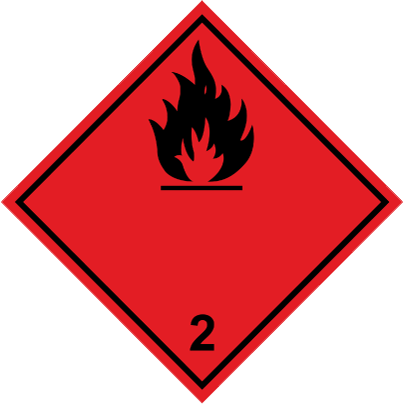 Kuljetus irtolastina Marpol-sopimuksen II liitteen ja IBC-säännöstön mukaisesti:Ei sovellettavissa14.7Erityiset varotoimet käyttäjälleYmpäristövaarat:Ei ole14.5DTunnelirajoituskoodi:14.614.414.314.214.1Merkinnät:Kuljetuksessa käytettävä virallinen nimi:Pakkausryhmä:Kuljetuksen vaaraluokka:YK-numero:Erityissäännökset:Fysiokemialliset ominaisuudet:UN19502N/A2.1AEROSOLIT, palavat190, 327, 344, 625katso kohta 9LQ:1 LVaarallisten aineiden merikuljetus:IMDG 38-16 -säännösten mukaisesti:Sivu 9/12Annettu: 5.10.2016            Tarkistettu: 5.10.2016            Versio: 2 (korvaa kohteen 1)- JATKUU SEURAAVALLA SIVULLA -Uittokalusto merkkausspray
Käyttöturvallisuustiedote1907/2006/EY, 2015/830/EY mukaisestiKOHTA 14: KULJETUSTIEDOT (jatkuu)Kuljetus irtolastina Marpol-sopimuksen II liitteen ja IBC-säännöstön mukaisesti:Ei sovellettavissa14.7Erityiset varotoimet käyttäjälleYmpäristövaarat:Ei ole14.5F-D, S-UEmS-koodit:14.614.414.314.214.1Merkinnät:Kuljetuksessa käytettävä virallinen nimi:Pakkausryhmä:Kuljetuksen vaaraluokka:YK-numero:Erityissäännökset:Fysiokemialliset ominaisuudet:UN19502N/A2.1AEROSOLIT, palavat63, 959, 190, 277, 327, 344katso kohta 9LQ:1 LEi sovellettavissaErotteluryhmä:Vaarallisten aineiden lentokuljetus:IATA/ICAO 2018 -säännösten mukaisesti:14.614.414.314.214.1katso kohta 9Fysiokemialliset ominaisuudet:N/APakkausryhmä:2.1Merkinnät:2Kuljetuksen vaaraluokka:AEROSOLIT, palavatKuljetuksessa käytettävä virallinen nimi:YK-numero:UN1950Ympäristövaarat:Ei ole14.5Kuljetus irtolastina Marpol-sopimuksen II liitteen ja IBC-säännöstön mukaisesti:Ei sovellettavissa14.7Erityiset varotoimet käyttäjälleKOHTA 15: LAINSÄÄDÄNTÖÄ KOSKEVAT TIEDOT15.1Nimenomaisesti ainetta tai seosta koskevat turvallisuus-, terveys- ja ympäristösäännökset tai -lainsäädäntö:Erityistä huolta aiheuttavien aineiden luettelo asetuksen (EY) N:o 1907/2006 (REACH) mukaan: Ei sovellettavissaREACH-luettelon (lupaluettelo) liitteeseen XIV sisältyvät aineet ja viimeinen käyttöpäivä: Ei sovellettavissaAsetus (EY) N:o 1005/2009 otsonikerrosta heikentävistä aineista: Ei sovellettavissa95 artikla, ASETUS (EU) N:o 528/2012: Ei sovellettavissaASETUS (EU) N:o 649/2012, vaarallisten kemikaalien viennistä ja tuonnista: Ei sovellettavissaSeveso III:LukuKuvausAlemman tason vaatimuksetYlemmän tason vaatimuksetP3aSYTTYVÄT AEROSOLIT150500Tiettyjen vaarallisten aineiden, valmisteiden ja tuotteiden valmistuksen, markkinoille saattamisen ja käytön rajoitukset (REACH-asetus, liite XVII, etc...):Euroopan parlamentin ja neuvoston asetus (EU) N:o 98/2013, annettu 15 päivänä tammikuuta 2013 , räjähteiden lähtöaineiden markkinoille saattamisesta ja käytöstä: Sisältää ainetta Propanoni. Tuote kuuluu artiklan 9 säännösten alaisuuteen.
Ei saa käyttää:
—koriste-esineissä, jotka on tarkoitettu tuottamaan valo- tai väriefektejä eri faasien avulla, esimerkiksi koristelampuissa ja tuhkakupeissa,
—pilailuvälineissä,
—yhdelle tai useammalle osanottajalle tarkoitetuissa peleissä tai kaikissa sellaisiksi tarkoitetuissa esineissä, jotka ovat myös koristeita.Ihmisten ja luonnon suojelua koskevat erityissäännökset:Sivu 10/12Annettu: 5.10.2016            Tarkistettu: 5.10.2016            Versio: 2 (korvaa kohteen 1)- JATKUU SEURAAVALLA SIVULLA -Uittokalusto merkkausspray
Käyttöturvallisuustiedote1907/2006/EY, 2015/830/EY mukaisestiKOHTA 15: LAINSÄÄDÄNTÖÄ KOSKEVAT TIEDOT (jatkuu)On suositeltavaa käyttää tähän käyttöturvallisuustiedotteeseen koottuja tietoja lähtökohtana, kun arvioidaan paikallisten olosuhteiden riskejä tarkoituksena määrittää tarvittavat riskintorjuntamenetelmät tämän tuotteen käsittelyyn, käyttöön, varastointiin ja hävittämiseen.Muu lainsäädäntö:Kemikaalilaki 599/2013
Kemikaaliasetus 675/1993
Asetus aineiden nimistä (suomeksi/ruotsiksi) 5/2010, muutos 1123/2010
Valtioneuvoston asetus orgaanisten liuottimien käytöstä eräissä maaleissa ja lakoissa sekä ajoneuvojen korjausmaalaustuotteissa aiheutuvien haihtuvien orgaanisten yhdisteiden päästöjen rajoittamisesta 837/2005, , muutoksineen 813/2010, 6/2011, 269/2012
Valtioneuvoston asetus orgaanisten liuottimien käytöstä eräissä toiminnoissa ja laitoksissa aiheutuvien haihtuvien orgaanisten yhdisteiden päästöjen rajoittamisesta 435/2001, muutoksineen
Jätelaki 646/2011, muutoksineen
Haitallisiksi tunnetut pitoisuudet 1214/2016
Laki vaarallisten aineiden kuljetuksesta (719/1994, viimeisin muutos 1095/2014)
Valtioneuvoston asetus vaarallisten aineiden kuljetuksesta tiellä (194/2002, viimeisin muutos 774/2015)
Valtioneuvoston asetus vaarallisten aineiden kuljetukseen tarkoitettujen pakkausten, säiliöiden ja irtotavarakonttien vaatimustenmukaisuuden osoittamisesta ja tähän liittyviä tehtäviä suorittavista tarkastuslaitoksista (124/2015, viimeisin muutos 778/2015)Neuvoston direktiivi 75/324/ETY, annettu 20 päivänä toukokuuta 1975, aerosoleja koskevan jäsenvaltioiden lainsäädännön lähentämisestä
Komission direktiivi 94/1/EY, annettu 6 päivänä tammikuuta 1994, aerosoleja koskevan jäsenvaltioiden lainsäädännön lähentämisestä annetun direktiivin 75/324/ETY teknisestä mukauttamisesta
Komission direktiivi 2008/47/EY, tehty 8 päivänä huhtikuuta 2008, aerosoleja koskevan jäsenvaltioiden lainsäädännön lähentämisestä annetun neuvoston direktiivin 75/324/ETY muuttamisesta sen mukauttamiseksi tekniikan kehitykseen
Komission direktiivi 2013/10/EU, annettu 19 päivänä maaliskuuta 2013, aerosoleja koskevan jäsenvaltioiden lainsäädännön lähentämisestä annetun neuvoston direktiivin 75/324/ETY muuttamisesta sen merkintäsäännösten mukauttamiseksi aineiden ja seosten luokituksesta, merkinnöistä ja pakkaamisesta annetun Euroopan parlamentin ja neuvoston asetuksen (EY) N:o 1272/2008 mukaisiksi
KOMISSION DIREKTIIVI (EU) 2016/2037, annettu 21 päivänä marraskuuta 2016, neuvoston direktiivin 75/324/ETY muuttamisesta aerosolien suurimman sallitun paineen osalta ja sen merkintäsäännösten mukauttamiseksi aineiden ja seosten luokituksesta, merkinnöistä ja pakkaamisesta annetun Euroopan parlamentin ja neuvoston asetuksen (EY) N:o 1272/2008 mukaisiksi15.2Kemikaaliturvallisuusarviointi:Toimittaja ei ole suorittanut kemikaaliturvallisuusarviointia.KOHTA 16: MUUT TIEDOTKäyttöturvallisuustiedotteisiin sovellettava lainsäädäntö:Tämä käyttöturvallisuustiedote on laadittu asetuksen (EY) N:o 1907/2006 (Asetuksen (EY) N:o 2015/830), liitteen II (Opas käyttöturvallisuustiedotteen laatimiseen) mukaisestiKäyttöturvallisuustiedotteessa tapahtuneet muutokset, jotka vaikuttavat riskienhallintatoimenpiteisiin:KOOSTUMUS JA TIEDOT AINEOSISTA (KOHTA 3, KOHTA 11, KOHTA 12):
   · Lisätyt aineet 
         Butaani (106-97-8)
         Propaani (74-98-6)Lainsäädännöllisten lausekkeiden tekstit osiossa 2:H319: Ärsyttää voimakkaasti silmiä
H336: Saattaa aiheuttaa uneliaisuutta ja huimausta
H229: Painesäiliö: Voi revetä kuumennettaessa
H222: Erittäin helposti syttyvä aerosoliLainsäädännöllisten lausekkeiden tekstit osiossa 3:Mainitut lausekkeet eivät liity itse tuotteeseen, ne on annettu tiedoksi ja ne viittaavat kohdassa 3 mainittuihin komponentteihinCLP-asetus (EY) No 1272/2008:Sivu 11/12Annettu: 5.10.2016            Tarkistettu: 5.10.2016            Versio: 2 (korvaa kohteen 1)- JATKUU SEURAAVALLA SIVULLA -Uittokalusto merkkausspray
Käyttöturvallisuustiedote1907/2006/EY, 2015/830/EY mukaisestiKOHTA 16: MUUT TIEDOT (jatkuu)Acute Tox. 4: H312+H332 - Haitallista joutuessaan iholle tai hengitettynä
Acute Tox. 4: H332 - Haitallista hengitettynä
Asp. Tox. 1: H304 - Voi olla tappavaa nieltynä ja joutuessaan hengitysteihin
Eye Irrit. 2: H319 - Ärsyttää voimakkaasti silmiä
Flam. Gas 1: H220 - Erittäin helposti syttyvä kaasu
Flam. Liq. 2: H225 - Helposti syttyvä neste ja höyry
Flam. Liq. 3: H226 - Syttyvä neste ja höyry
Press. Gas: H280 - Sisältää paineen alaista kaasua; voi räjähtää kuumennettaessa
Skin Irrit. 2: H315 - Ärsyttää ihoa
STOT RE 2: H373 - Saattaa vahingoittaa elimiä pitkäaikaisessa tai toistuvassa altistumisessa
STOT SE 3: H336 - Saattaa aiheuttaa uneliaisuutta ja huimaustaLuokittelumenettely:Eye Irrit. 2: Laskentamenetelmä
STOT SE 3: Laskentamenetelmä
Aerosol 1: Laskentamenetelmä
Aerosol 1: LaskentamenetelmäKoulutukseen liittyvät ohjeet:On suositeltavaa, että tätä tuotetta käsittelevillä henkilöillä on työhön liittyvien vaarojen suojelu- ja ehkäisytoimenpiteitä koskeva vähimmäiskoulutus, mikä helpottaa tämän käyttöturvallisuustiedotteen ja tuotemerkintöjen ymmärtämistä ja tulkintaa.Pääasialliset tietolähteet:http://echa.europa.eu
http://eur-lex.europa.euLyhenteet:ADR: Eurooppalainen sopimus kansainvälisen vaarallisten aineiden kuljetuksesta tiellä
IMDG: International Maritime Code for Dangerous Goods
IATA: Kansainvälinen ilmakuljetusjärjestö
ICAO: Kansainvälinen siviili-ilmailujärjestö
COD: Kemiallinen hapenkulutus
BOD5: Biologinen hapenkulutus 5 päivän aikana
BCF: Biokertyvyystekijä
LD50: Annos, jolla puolet koe-eläimistä kuolee
LC50: Pitoisuus, jossa puolet koe-eläimistä kuolee
EC50: Pitoisuus, jossa havaitaan vaikutus puolessa tapauksista
Log Pow: Oktanoli/vesi-jakautumiskerroin
Koc: Orgaaninen hiili-vesi –jakautumiskerroinTämän käyttöturvallisuustiedotteen sisältämät tiedot perustuvat lähteisiin, tieteelliseen ja tekniseen tietämykseen ja voimassa olevaan kansalliseen ja EU-lainsäädäntöön, mutta eivät ole tae niiden oikeellisuudesta. Tiedote on tarkoitettu palvelemaan tuotteen turvallista käyttöä, eikä siinä esitettyjä tietoja voida pitää takuuna tuotteen ominaisuuksista. Emme tunne emmekä valvo tuotteen käyttäjien työskentelymenetelmiä tai -olosuhteita, ja tarvittavista toimenpiteistä, joilla varmistetaan voimassa olevien säädösten noudattaminen kemikaalien käsittelyn, varastoinnin, käytön ja hävittämisen yhteydessä, huolehtiminen on viime kädessä aina käyttäjän vastuulla. Tämän käyttöturvallisuustiedotteen tiedot koskevat ainoastaan tätä tuotetta, jota ei saa käyttää muihin kuin mainittuihin käyttötarkoituksiin.Sivu 12/12Annettu: 5.10.2016            Tarkistettu: 5.10.2016            Versio: 2 (korvaa kohteen 1)- TIEDOTTEEN LOPPU -